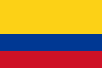 3.3.2. CODIGO PENAL, LEY 599 DE 24 DE JULIO DE 2000 (COLOMBIA) ARTICULO 58. CIRCUNSTANCIAS DE MAYOR PUNIBILIDAD. Son circunstancias de mayor punibilidad, siempre que no hayan sido previstas de otra manera:1. Ejecutar la conducta punible sobre bienes o recursos destinados a actividades de utilidad común o a la satisfacción de necesidades básicas de una colectividad.2. Ejecutar la conducta punible por motivo abyecto, fútil o mediante precio, recompensa o promesa remuneratoria.3. Que la ejecución de la conducta punible esté inspirada en móviles de intolerancia y discriminación referidos a la raza, la etnia, la ideología, la religión, o las creencias, sexo u orientación sexual, o alguna enfermedad o minusvalía de la víctima. (Resaltado agregado)4. Emplear en la ejecución de la conducta punible medios de cuyo uso pueda resultar peligro común.5. Ejecutar la conducta punible mediante ocultamiento, con abuso de la condición de superioridad sobre la víctima, o aprovechando circunstancias de tiempo, modo, lugar que dificulten la defensa del ofendido o la identificación del autor o partícipe.